			 301 E. Sellar Street				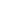 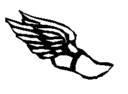 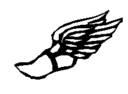 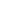 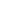  Bessemer, MI 49911 (906) 667-0802 FAX: (906) 667-0318 BESSEMER AREA SCHOOL DISTRICTBOARD OF EDUCATION
*Regular Meeting of the Board*DATE:			Monday December 17, 2018TIME:		     	6:00 p.m.LOCATION:		A.D. Johnston HS Media Center